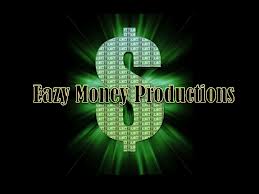 Eazy Money Productions Basic (MP3) License AgreementThank you for licensing from Eazy Money Productions. We appreciate your business, and we hope our production helps you create a song you are proud of. This is a legal document granting you the right to use the beat(s) (hereinafter referred to as the “Composition(s)”)Please fill out, sign and keep for your own records. This license is only valid in conjunction with a purchase receipt.RIGHTS GRANTED TO THE BUYER.THIS AGREEMENT made and entered into on the _________________ serves as a legally binding contract between Eazy Money Productions ("Licensor") and __________________ ("Licensee"). Licensor warrants that it controls the mechanical rights in and to the copyrighted musical works included in this (Instrumental) (hereinafter referred to as "Compositions") as of and prior to today. The Compositions, including the music thereof, was composed by Eazy Money Productions ("Songwriter") managed under the Licensor.All licenses are non-refundable and non-transferable.MASTER USE. 
The Licensor hereby grants to Licensee a non-exclusive license to record vocal synchronization to the Composition partly or in its entirety and substantially in its original form ("Master Recording")MECHANICAL RIGHTS.	The Licensor hereby grants to Licensee a non-exclusive license to use Master Recording in the reproduction, duplication, manufacture, and distribution of phonograph records, cassette tapes, compact disk, digital downloads, other miscellaneous audio and digital recordings, and any lifts and versions thereof (collectively, the "Recordings", and individually, a "Recordings") worldwide for up to the pressing or selling a total of Fifteen Hundred (1500) copies of such Recordings or any combination of such Recordings. Additionally licensee shall be permitted to distribute Unlimited free internet downloads or streams for non-profit and non-commercial use. This license allows up to Five Thousand (5,000) monetized audio streams to sites like (Spotify, RDIO, Rhapsody). Songs can be posted on Youtube as audio or music videos, but are not eligible for monetization on YouTubePERFORMANCE RIGHTS.The Licensor hereby grants to Licensee a non-exclusive license to use the Master Recording in Unlimited non-profit performances, shows, or concerts. Licensee may receive compensation from performances with this license.
CREDITS.
The Licensee must give production credit to the Licensor (Eazy Money Productions) for anyand all distributed material. This can be done verbally (through recorded vocals on the Master Recording) or written in or on the CD booklet or outside cover. The Licensor reserves the right to keep an audio signature at the beginning of all nonexclusive instrumentals.  The Licensee must market Eazy Money Productions Logo/ Title with song title and or Album/ Mix tape Covers. SYNCHRONIZATION RIGHTS.The Licensor hereby grants limited synchronization rights for One (1) music video streamed online (Youtube, Vimeo, Instagram, Facebook, etc..) for up to 10,000 video streams on all total sites. A separate synchronization license will need to be purchased for distribution of video to Television, Film or Video game.BROADCAST RIGHTS.The Licensor hereby grants to Licensee broadcasting rights up to 1 Radio Stations.INDEMNIFICATION.Accordingly, Licensee agrees to indemnify and hold Licensor harmless from and against any and all claims, losses, damages, costs, expenses, including, without limitation, reasonable attorney's fees, arising of or resulting from a claimed breach of any of Licensee's representations, warranties or agreements hereunder.AUDIO SAMPLES. 3rd party sample clearance is the responsibility of the licenseeMISCELLANEOUS.  This license is non-transferable and is limited to the Composition specified above, constitutes the entire agreement between the Licensor and the Licensee relating to the Composition, and shall be binding upon both the Licensor and the Licensee and their respective successors, assigns, and legal representatives.GOVERNING LAW.This License is governed by and shall be construed under the law of Melbourne, Victoria Australia & CA Unite States Of America, without regard to the conflicts of laws principles thereof.THE UNDERSIGNED PARTIES have read and understand the terms and conditions of this Agreement and do hereby agree to the provisions. If the Client is a band or group, the person signing this Agreement has the right to sign for the band or group and all members of the band or group agree to abide by the Agreement.

By: ______________________________________________________Alexa Monroe (A.H) & Eric Huey Eazy Money Productions Studio, EMPMelbourne, Victoria,  3037Licensee: _____________________________

Signature: ____________________________

Date: ___/___/ 2019                                                     